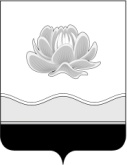 Российская ФедерацияКемеровская область - КузбассМысковский городской округСовет народных депутатов Мысковского городского округа(шестой созыв)Р Е Ш Е Н И Еот 23 июня 2021г. № 51-нО внесении изменений в решение Совета народных депутатов Мысковского городского округа от 30.04.2019 № 21-н «О внесении изменений в Генеральный план муниципального образования «Мысковский городской округ» Кемеровской области г. Мыски, утвержденный решением Мысковского городскогоСовета народных депутатов от 20.11.2008 № 9-н»Принято Советом народных депутатовМысковского городского округа22 июня 2021 годаВ соответствии с частью 5.1 статьи 23 Градостроительного кодекса Российской Федерации, руководствуясь статьей 32 Устава Мысковского городского округа, Совет народных депутатов Мысковского городского округар е ш и л:1. Внести в решение Совета народных депутатов Мысковского городского округа от 30.04.2019 № 21-н «О внесении изменений в Генеральный план муниципального образования «Мысковский городской округ» Кемеровской области г. Мыски, утвержденный решением Мысковского городского Совета народных депутатов от 20.11.2008 № 9-н» (далее - решение) следующие изменения:1.1. подпункты 1.1, 1.3 - 1.8, 1.10, 1.13 - 1.15 пункта 1 отменить;1.2. Приложения 1, 3 - 8, 10, 13 - 15 к решению отменить.2. Настоящее решение направить главе Мысковского городского округа для подписания и официального опубликования (обнародования).3. Настоящее решение вступает в силу со дня, следующего за днем его официального опубликования (обнародования).4. Контроль за исполнением настоящего решения возложить на комитет Совета народных депутатов Мысковского городского округа по развитию городского хозяйства, экологии и промышленности, администрацию Мысковского городского округа. Председатель Совета народных депутатовМысковского городского округа	                                                      А.М. Кульчицкий		                	           Глава Мысковского городского округа		                	             Е.В. Тимофеев